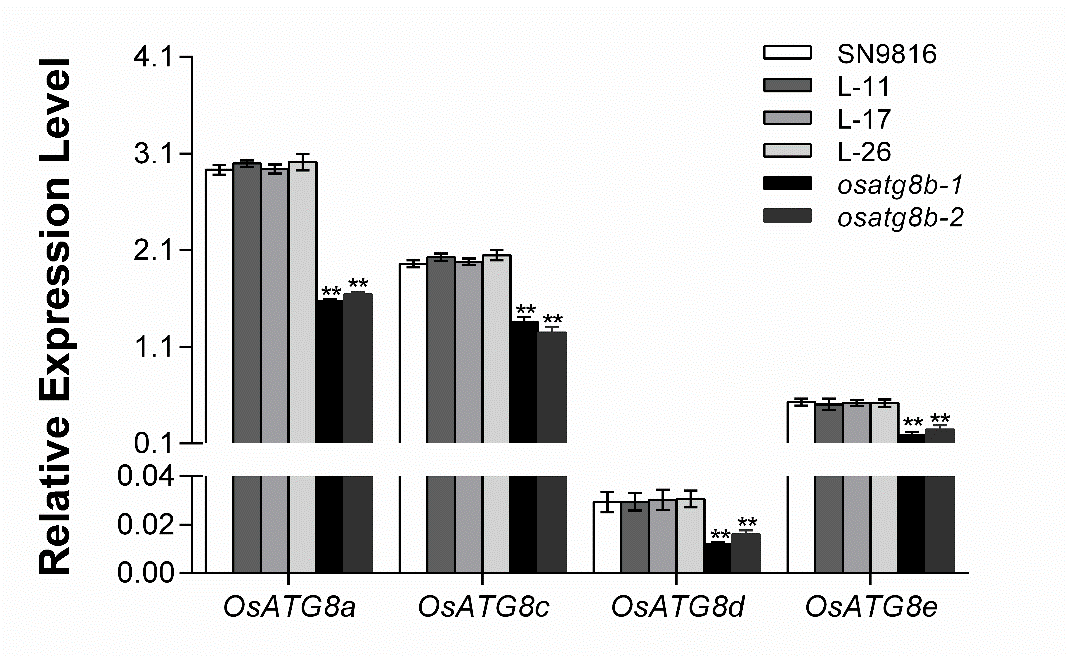 S1 Fig. Real-time RT-PCR analysis of the transcript levels of OsATG8s in 14-day-old seedlings of SN9816, OsATG8b-overexpressing lines, and osatg8b mutants. OsActin1 was used as an internal control. Values are means ± SD (n=3), **P < 0.01 (t-test). 